אוריגמי ועבריתמה? לימוד שמות של חיות בעברית תוך כדי קיפולי נייר- אוריגמי.מי? הפעילות מתאימה לגילאי היסודי, מסווג על פי רמות קושי.איך? הדפסת ההוראות בכמה עותקים, ניירות מרובעים- כפול מכמות הילדים לפחות, שלטים עם שמות החיות.בתחילת הפעילות מציינים את שם החיות השונות בעברית ואנגלית, מפזרים ניירות מרובעים ליד כל שלט הנושא את שם החיה ונותנים לילדים לקפל כאוות נפשם.*מומלץ להתנסות בקיפולים לפני שמעבירים את הפעילות.**בסוף המסמך יש שלטים להדפסה עם שם החיה בעברית, אנגלית והיבריש. רמת קושי קלה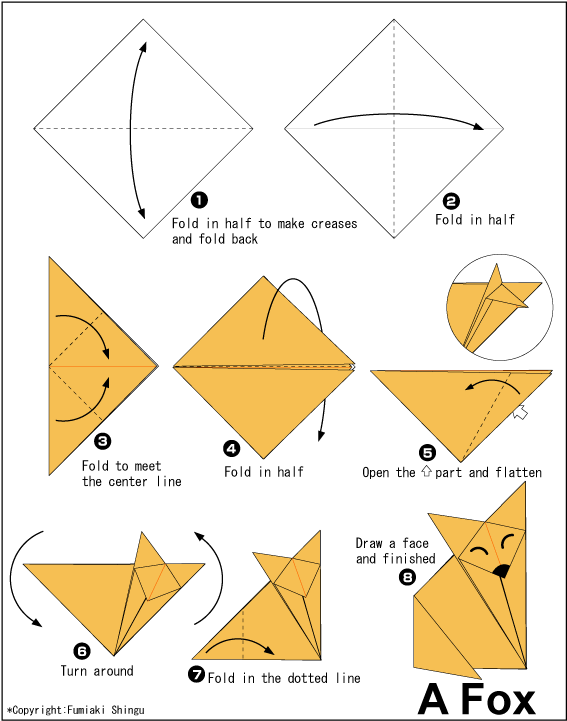 שועלכלב (ראש וגוף בנפרד, אפשר רק את הראש)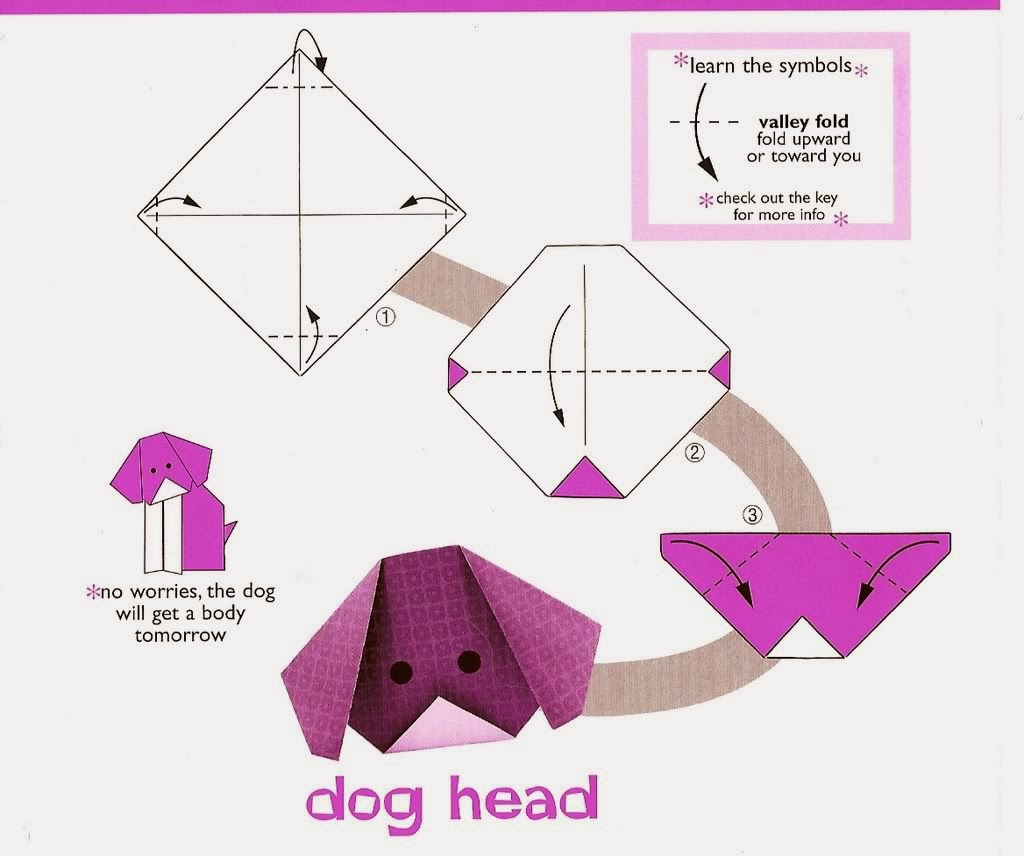 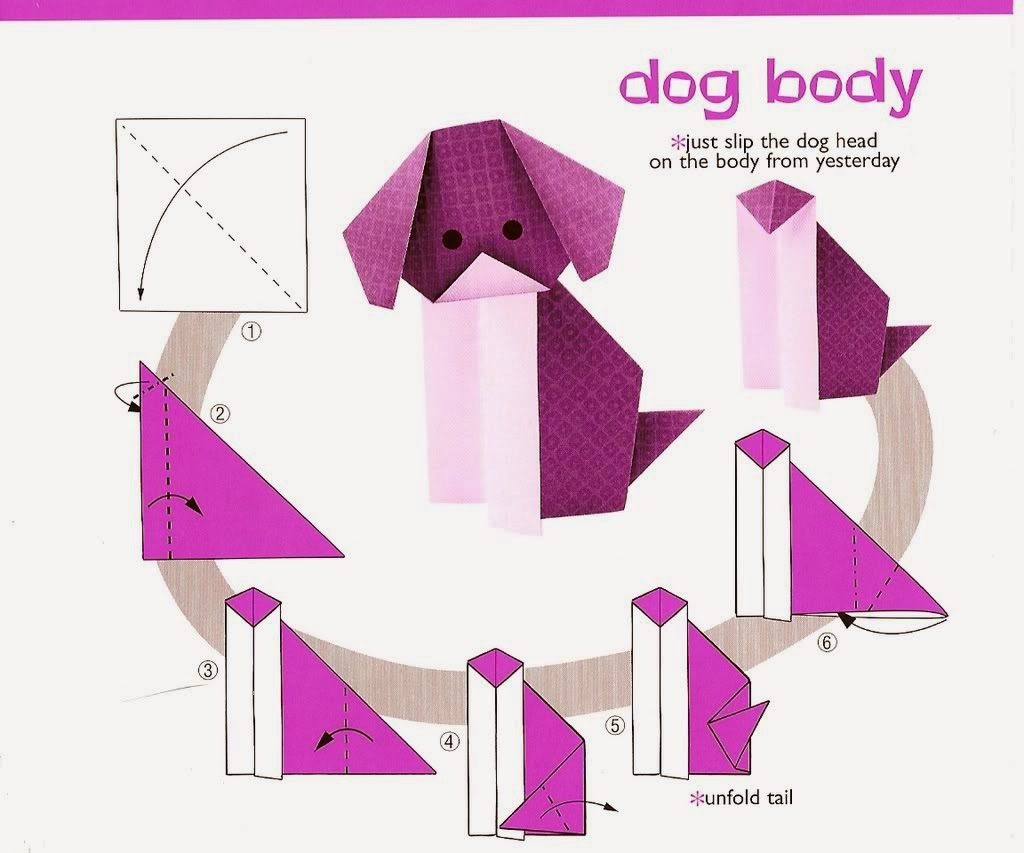 טווס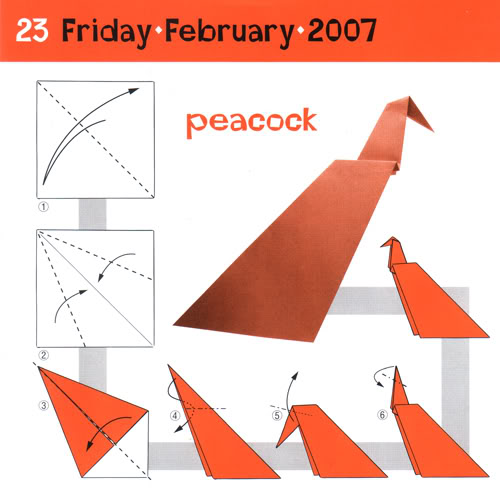 רמת קושי בינונית צפרדע (קופצת)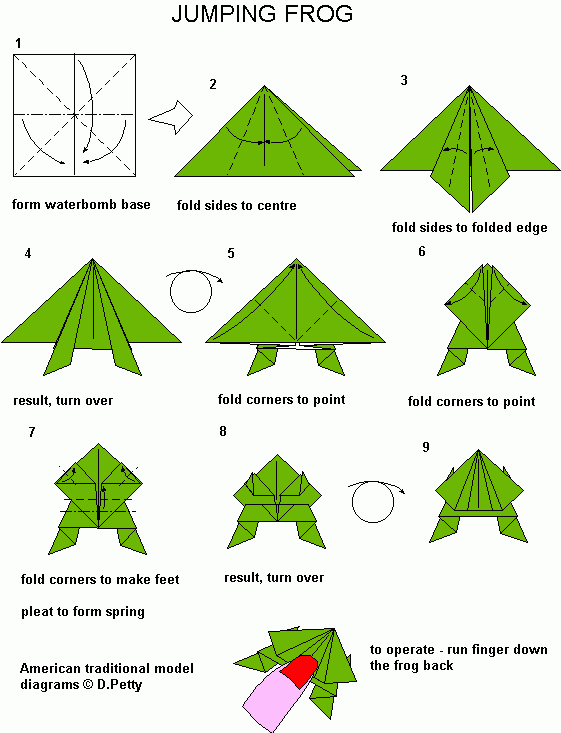 דב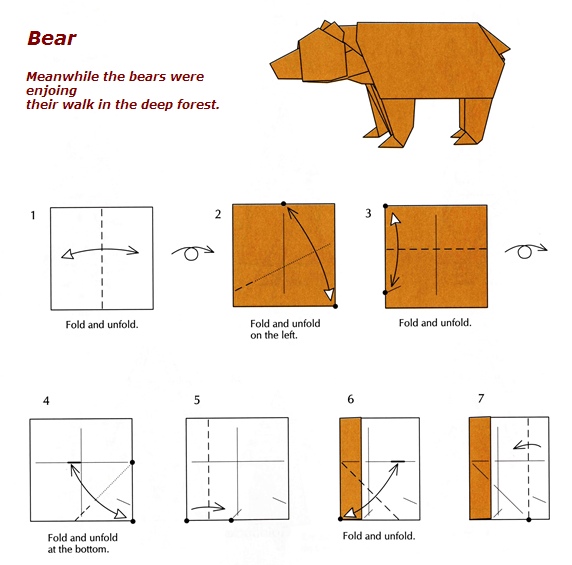 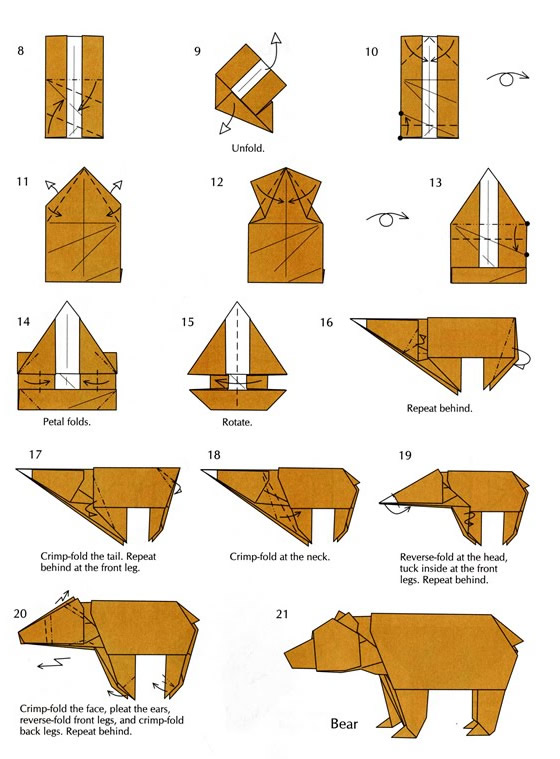 סנאי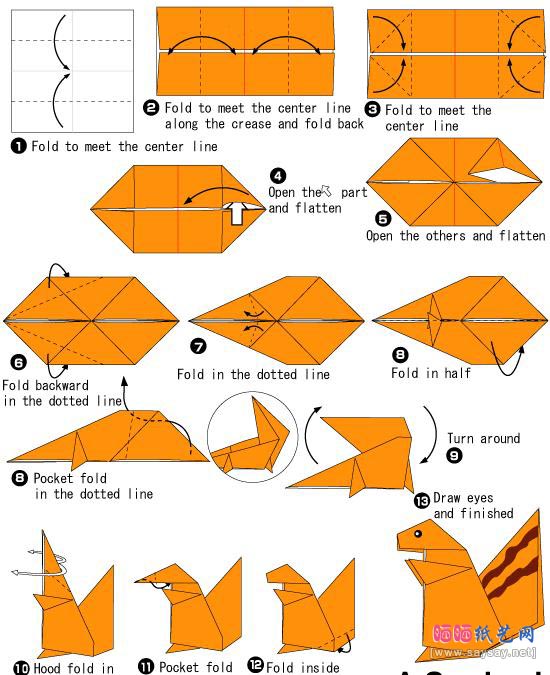 רמת קושי קשה ארנב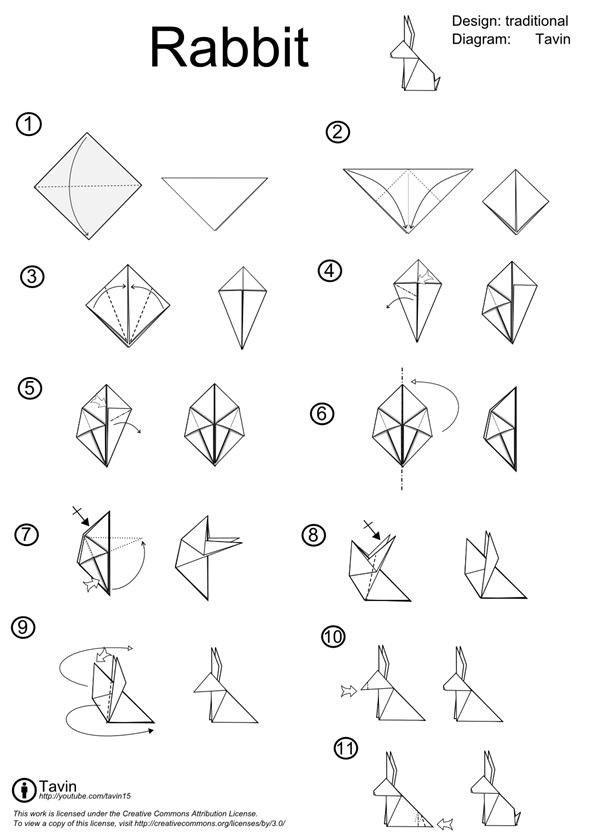 פרפר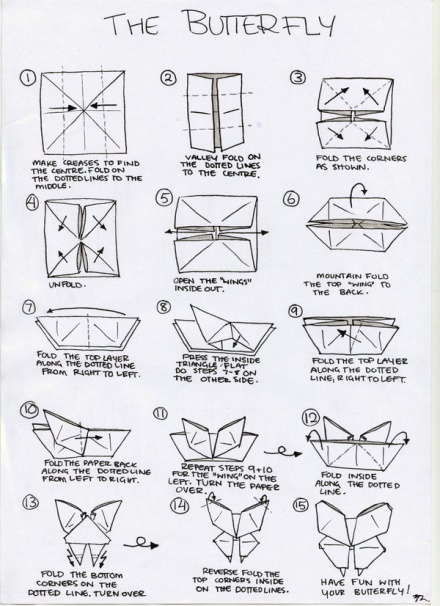 ציפור (מנפנפת בכנפיים)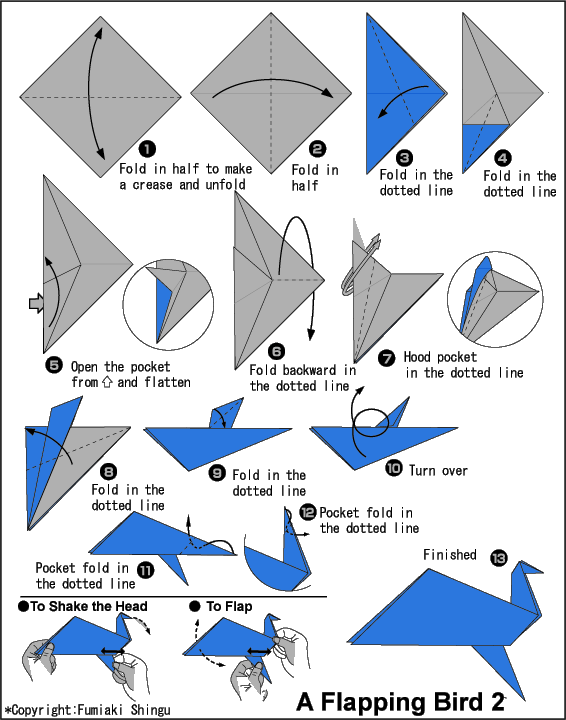 